Protokol o hodnoceníkvalifikační práce Název bakalářské práce: Mé místo je tento světPráci předložil student:  Michaela KRČKOVÁStudijní obor a specializace:  Sochařství, specializace Socha a prostorHodnocení oponenta prácePráci hodnotil:  Doc. MgA. Benedikt Tolar  Cíl práceCíl práce tak jak jej ve své teoretické části práce Michaela deklaruje je dle mého názoru naplněn. Stručný komentář hodnotiteleMichaela ve své bakalářské práci zpracovává krajinu svého rodiště zpustošeného kůrovcovou kalamitou. Prostředkem se jí v tomto úkolu stávají uměle vytvořené artefakty z fotografií jen stěží rozeznatelné od reálných objektů. Bez doprovodného textu bych možná jen s obtížemi rozpoznal jejich "umělý" původ. Nejsilněji na mě působí rohovitě zkroucené větve, který jakoby chrání nový porost stromů. Samotný koncept Michaely ne-nápadněupozornit diváka na něco, co je ne-viditelné, mně přijde výborný. Samotné zpracování však na mě tak silně nepůsobí. Hlavní problém spatřuji v proporcích a v poměrně stereotypním opakování již objevených a prosazených principů tvorby (vymezení průhledu, ozvláštnění přírodniny). Je otázkou, zda jestli by při zvětšení některých částí díla (ať kroucenců, či geometrií), nedeošlo k lepšímu nakontaktování diváka a jeho vtažení do osidel konceptu. Vyjádření o plagiátorství    Dle mého názoru se o plagiátorství mluvit nedá. Navrhovaná známka a případný komentář Z uvedených důvodů v tuto chvíli navrhuji známku chvalitebně.Datum:					Podpis:	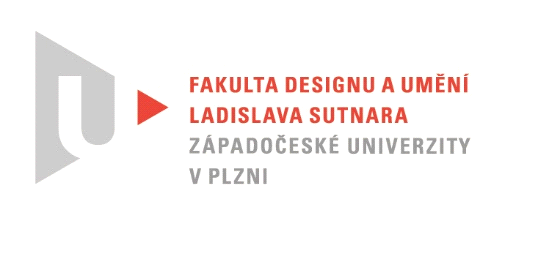 